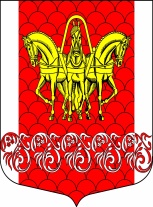 Совет депутатов 
Кисельнинского сельского поселенияВолховского муниципального района 
Ленинградской областичетвертого созыва	РЕШЕНИЕ   от 30 августа 2023 года № 17О внесении изменений в решение Совета депутатов Кисельнинского сельского поселения Волховского муниципального района Ленинградской области от 22 декабря 2022 года № 34 «О бюджете Кисельнинского сельского поселение Волховского муниципального района Ленинградской области на 2023 год и плановый период 2024-2025 г.г.В связи с необходимостью уточнения бюджета на 2023 год и плановый период 2024 и 2025 годов Совет депутатов Кисельнинского сельского поселения Волховского муниципального района решил:1. Внести в решение от 22 декабря 2022 года № 34 «О бюджете Кисельнинского СП Волховского муниципального района Ленинградской области на 2023 год и плановый период 2024-2025г.г.» (с изменениями, внесенными решением Совета депутатов Кисельнинского сельского поселения  Волховского муниципального района Ленинградской области от 14.07.2023 года №14) следующие изменения:1.1. Утвердить бюджет Кисельнинского СП Волховского  муниципального района Ленинградской области  на 2023 г. по доходам  всего в сумме 75843,1 тыс. рублей, расходам 80978,7 тыс. рублей, дефицитом бюджета 5135,6 тыс. руб. в соответствии с приложениями.1.2.  Утвердить бюджет Кисельнинского СП Волховского  муниципального района Ленинградской области  на плановый период 2025 г. по доходам  всего в сумме 72337,3 тыс. рублей, расходам 72337,3 тыс. рублей, дефицитом бюджета 0,0 тыс. руб.в соответствии с приложениями.1.3. Приложение № 1 «Источники внутреннего финансирования дефицита бюджета Кисельнинского СП Волховского муниципального района Ленинградской области на 2023 год и на плановый период 2024 и 2025 годов изложить в новой редакции.1.4. Приложение № 2 «Поступление доходов бюджета Кисельнинского СП Волховского муниципального района Ленинградской области на 2023 год и плановый период 2024-2025г.г.» изложить в новой редакции.         1.5. Приложение № 3 «Расходы по разделам и подразделам функциональной классификации расходов  на 2023 год и плановый период 2024-2025г.г.» изложить в новой редакции.          1.6. Приложение № 4 «Ведомственная структура расходов бюджета Кисельнинского СП Волховского муниципального района на 2023 год и плановый период 2024-2025г.г.» изложить в новой редакции.          1.7. Приложение № 5 «Программная структура на 2023 год и плановый период 2024-2025г.г.» изложить в новой редакции.2. Настоящее решение подлежит официальному опубликованию в газете «Волховские огни», в сетевом издании «Волховские огни» и обнародованию на официальном сайте www.кисельня.рф и информационном стенде.3. Настоящее решение вступает в силу после официального опубликования.Глава  Кисельнинского  СП                                                 В. В. Киселев